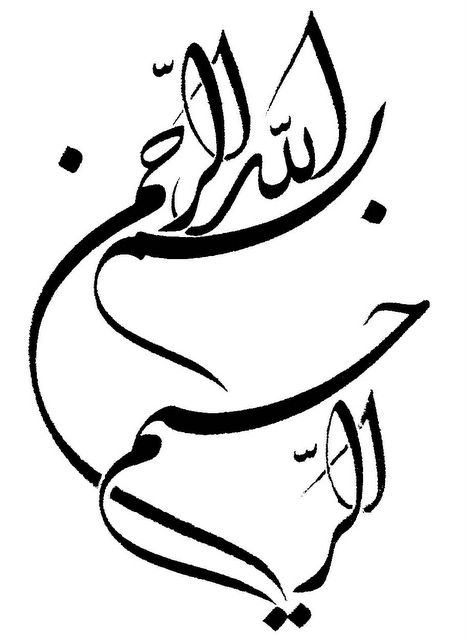 فهرست مطالبچکیده  .................................................................................................................................................................  الفمقدمه  ...................................................................................................................................................................  ببخش اولفصل اول: مقدمات اهداف و ضرورتهای طرح .................................................................................................. 21-1-هدف کلی ....................................................................................................................................................... 22-1-اهداف جزیی .................................................................................................................................................. 23-1-اهداف کاربردی پروژه .................................................................................................................................. 24-1-نتیجه گیری .................................................................................................................................................. 2فصل دوم: معرفي طرح ........................................................................................................................................ 4مقدمه ........................................................................................................................................................................ 42-1- پيشينه هوانوردي ........................................................................................................................................ 41-2-1- سرمايه گذاري در صنعت هوانوردي .................................................................................................. 42-2-1- تاریخچه پرواز ......................................................................................................................................... 6منابع .......................................................................................................................................................................... 9  فصل سوم: بررسي محيط پيرامون ................................................................................................................. 101-3-1- موقعیت جغرافیایی استان مازندران ..................................................................................................102-3-1 موقعيت جغرافيايي  شهرستان نوشهر ............................................................................................... 111-2-3-1- پیشینه تاریخی شهرستان نوشهر ............................................................................................... 122-2-3-1 تاریخچه شكل گيري شهرستان نوشهر ....................................................................................... 123-2-3-1-  گردشگاه ها .....................................................................................................................................133-3-1- آب و هوا و شرايط اقليمي ................................................................................................................. 131-3-3-1- درجه حرارت ................................................................................................................................... 142-3-3-1- رطوبت نسبي و ساعات آفتابي .................................................................................................... 153-3-3-1- بارندگي ............................................................................................................................................ 164-3-3-1- باد.........................................................................................................................................................161-4-3-3-1- بادهاي ساحلي ............................................................................................................................162-4-3-3-1-بادهاي غربي ..................................................................................................................................164-4-3-3-1-بادهاي شمال غربي .....................................................................................................................165-4-3-3-1-بادهاي شمالي و شمال شرقي ...................................................................................................175-3-3-1-اثرات تابش .........................................................................................................................................176-3-3-1-اثرات باد و نسيم ................................................................................................................................197-3-3-1-شرايط جوي و آب و هوايي .............................................................................................................204-3-1-پوشش گياهي .........................................................................................................................................205-3-1-زندگي جانوري ........................................................................................................................................216-3-1-ساختار معماري در شهرنوشهر ............................................................................................................227-3-1-مطالعات جمعيتي شهر نوشهر .............................................................................................................228-3-1- مطالعات اقتصادي شهر نوشهر ...........................................................................................................231-8-3-1- كشاورزي ...........................................................................................................................................232-8-3-1-توريست ...............................................................................................................................................243-8-3-1- بندر نوشهر ........................................................................................................................................249-3-1-محورهاي ارتباطي شهر نوشهر ............................................................................................................2410-3-1- عناصر يادماني شهر نوشهر ...............................................................................................................2611-3-1-تاريخ و فرهنگ .....................................................................................................................................26منابع .........................................................................................................................................................................27فصل چهارم: ضوابط و مقررات طراحي فرودگاه ..........................................................................................ـ28مقدمه .......................................................................................................................................................................281-4-1 بررسي جريان حركت بار ومسافر در پايانه مسافربري فرودگاهها .................................................281-1-4-1 دريافت بار متمركز .............................................................................................................................292-1-4-1 دريافت بار بطور جدا از هم ..............................................................................................................293-1-4-1 دريافت بار دركنار دروازه هاي خروجي .........................................................................................292-4-1 استفاده از انتقال دهنده ها ...................................................................................................................371-2-4-1 اصول زير مي توانند دردستيابي به يك سيستم اداره بار موثر كمك ....................................373-4-1 اصول اقتصادي .........................................................................................................................................394-4-1 اصول انساني .............................................................................................................................................395-4-1 اجزای تشکیلدهنده فرودگاه ...............................................................................................................401-5-4-1 باند پرواز ..............................................................................................................................................401-1-5-4-1 طرح و شکل ترکیبی باندهای پرواز ..........................................................................................421-1-1-5-4-1 باندهای منفرد ..........................................................................................................................422-1-1-5-4-1 باندهای موازی ..........................................................................................................................423-1-1-5-4-1 باندهای متقاطع ...................................................................................................................... 424-1-1-5-4-1 باندهای v شکل باز .................................................................................................................432-5-4-1 محوطه انتظار ......................................................................................................................................433-5-4-1 ایپرون نگهداری ..................................................................................................................................444-5-4-1 ایپرون ترمینال ...................................................................................................................................446-4-1 طراحي سيستم هاي مختلف فرودگاهها ............................................................................................441-6-4-1 فرودگاههاي منفرد .............................................................................................................................442-6-4-1 فرودگاههاي پراكنده واقماري ..........................................................................................................477-4-1 گونه هاي مختلف پايانه ها ....................................................................................................................498-4-1 پايانه ها از نظر طبقاتي ..........................................................................................................................519-4-1 پايانه هاي متمركز وغيرمتمركز ...........................................................................................................5210-4-1 اپرونهاي بازدرترمينالهاي ساده تر ...................................................................................................5311-4-1 سيستم انتقال دهنده ..........................................................................................................................5312-4-1 ترمينالهاي اصلي با لانژهاي قابل حركت ........................................................................................541-12-4-1 پايانه هاي خطي ..............................................................................................................................542-12-4-1 پايانه های اقماري ...........................................................................................................................583-12-4-1 گونه هاي تركيبي ...........................................................................................................................594-12-4-1 واحد هاي خطــي چند گانــه .....................................................................................................6013-4-1 عوامل اصلي مجموعه ترمينال ...........................................................................................................6214-4-1 محوطه هاي تعميرات وسرويس هواپيماها .....................................................................................6315-4-1 بررسي فرودگاه مهر آباد.......................................................................................................................6316-4-1 فرودگاه دالاس فورت ورث ..................................................................................................................641-16-4-1نحوه عمل مجموعه ...........................................................................................................................6517-4-1 فرودگاه برلين ........................................................................................................................................6518-4-1 فرودگاه شارل دوكل ............................................................................................................................661-18-4-1طراحي ونحوه كار مجموعه .............................................................................................................662-18-4-1 طرح معماري ....................................................................................................................................663-18-4-1 شرح اجمالي نحوه عمل فرودگاه ..................................................................................................6619-4-1 فرودگاه اورلي ........................................................................................................................................6720-4-1 فرودگاه سانفرانسيسكو ........................................................................................................................671-20-4-1نحوه عمل مجموعه ..........................................................................................................................672-20-4-1روش طراحي ......................................................................................................................................673-20-4-1 گنجایش ............................................................................................................................................6821-4-1فرودگاه كيت و يك ...............................................................................................................................6822-4-1فهرست ساختمانهاي مورد نياز مجتمع ............................................................................................6823-4-1طراحي ترمينال: عملكرد ترمينال درفرودگاه ...................................................................................6924-4-1 ترافيك خروجي وورودي شامل .........................................................................................................7225-4-1 برنامه هاي تعيين شده پرواز .............................................................................................................7226-4-1 هواپيماها ومسايل مربوط به آن ........................................................................................................7227-4-1 فضاهاي ساختمان ترمينال ................................................................................................................7328-4-1 نيازهاي پارك اتومبيل ........................................................................................................................7329-4-1حركت انسان خود به سه دسته تفسيم مي شود.............................................................................7430-4-1استفاده كنندگان از ترمينال ...............................................................................................................7431-4-1تسهيلات مورد نياز در ترمينال مسافرين .........................................................................................761-31-4-1 راههاي ارتباطي وارتباطات زمين .................................................................................................762-31-4-1 فرآيند جريان حركت مسافرين وچمدانها ..................................................................................763-31-4-1 فضاهاي تجمع ونگهداري مسافرين .............................................................................................774-31-4-1 ارتباطات داخلي ترمينال وانتقال مسافرين به پايانه ها ..........................................................7732-4-1حركت مسافر خروجي بین المللی به ترتيب تقدم عمل ...............................................................8033-4-1حركت مسافرين ورودي بين المللي ..................................................................................................8334-4-1سيركولاسيون وحركت بار خروجي ....................................................................................................8535-4-1ریز فضاهای فرودگاه بین المللی .........................................................................................................8636-4-1 دیاگرام ارتباط فضایی مسافران خروجی .........................................................................................9037-4-1 دیاگرام ارتباط فضایی مسافران ورودی ...........................................................................................9138-4-1 دیاگرام ارتباط فضایی بخش اداری ..................................................................................................9239-4-1 دیاگرام ارتباط فضایی برج مراقبت ...................................................................................................92منابع .........................................................................................................................................................................93فصل پنجم: استانداردها در طراحي فرودگاه ..................................................................................................941-5-1 فضاهاي مختلف پايانه مسافربري و محاسبه سرانه هر يك ............................................................941-1-5-1مسافر ساعت اوج .................................................................................................................................942-1-5-1پياده روي مقابل پايانه براي مسافرين خروجي .............................................................................951-2-1-5-1محاسبه طول پياده رو ...................................................................................................................95-1-5-1محوطه كنترل امنيتي عمومي .............................................................................................................961-3-1-5-1محاسبه تعداد دستگاههاي مورد نياز .........................................................................................964-1-5-1محوطه سالن عمومي خروجي ..........................................................................................................97 1-4-1-5-1محاسبه سطح سالن عمومي ........................................................................................................975-1-5-1نحوه كنترل و منطقه بار ومسافر ......................................................................................................991-5-1-5-1محاسبه تعداد پيشخوانهاي مورد نياز در ساعت اوج ..............................................................996-1-5-1محوطه صف مقابل پيشخوانهاي پذيرش بار ومسافر .................................................................1012-5-1محوطه كنترل كارت پرواز وبليط مسافرين .....................................................................................1011-2-5-1محاسبه تعداد پيشخوانهاي لازم ...................................................................................................1013-5-1محوطه سالنهاي عمومي انتظار پرواز ................................................................................................1041-3-5-1 محاسبه سطح كل سالنهاي انتظار به شرح زير مي باشد .......................................................1042-3-5-1سطح كــل مورد نياز به قرار زير خواهد بود ............... .............................................................1054-5-1محوطه دريافت بار .................................................................................................................................1051-4-5-1محاسبه تعداد تسمه نقاله هاي دريافت بار .................................................................................1055-5-1محوطه سالن عمومي ورودي ..............................................................................................................1091-5-5-1محاسبه سطح سالن .........................................................................................................................1096-5-1پياده روي مقابل پايانه براي مسافرين ورودي .................................................................................1107-5-1سالن بار ...................................................................................................................................................1118-5-1 اصول لازم جهت طراحي فرودگاهها ................................................................................................1121-8-5-1 طبقه بندي فرودگاهها ...................................................................................................................1121-1-8-5-1ترانسپورت اقيانوس پيما ............................................................................................................1132-1-8-5-1 حمل و نقل قـاره اي .................................................................................................................1133-1-8-5-1 حمل ونقل بين المللي ..............................................................................................................1134-1-8-5-1 حمل و نقل داخلي ....................................................................................................................1139-5-1برج مراقبت و ساختمان عملیاتی .......................................................................................................1131-9-5-1مساحت سطوح برج مراقبت ...........................................................................................................1143-17-6-2 اتاق رادار زمین .............................................................................................................................1152-9-5-1اتاقهای مورد نیاز در ساختمان زیر برج مراقبت ......................................................................115منابع ......................................................................................................................................................................116فصل ششم : تحليل نمونه هاي مشابه ........................................................................................................1176-1- فرودگاه بين المللي کانساي ژاپن ........................................................................................................117مقدمه ....................................................................................................................................................................1181-6-1 سقف و تهويه .........................................................................................................................................1232-6-1 سازه .........................................................................................................................................................1263-6-1-تحليل سايت فرودگاه كانساي ژاپن .................................................................................................1281-3-6-1- مسير مسافران ورودي ................................................................................................................ 1292-3-6-1-مسير مسافران خروجي .................................................................................................................1303-3-6-1- روند پروازهاي ورودي و خروجي ...............................................................................................1324-6-1- فرودگاه بین‌المللی امام خمینی ..................................................................................................... 1331-4-6-1- پیشنهادات ......................................................................................................................................1342-4-6-1- مشخصات فرودگاه بين المللي امام خميني ............................................................................1343-4-6-1- تجهيزات فرودگاهي ......................................................................................................................1394-4-6-1- موقعيت جغرافيايي فرودگاه بين المللي امام خميني ............................................................1425-4-6-1- سايت فرودگاه بين المللي امام خميني ....................................................................................1436-4-6-1- راهنماي مسافران خروجي ..........................................................................................................1447-4-6-1-  راهنماي مسافران ورودي ..........................................................................................................1458-4-6-1- برج مراقبت فرودگاه امام خميني ..............................................................................................1469-4-6-1- نتيجه گيري ..................................................................................................................................147منابع .....................................................................................................................................................................148بخش دومفصل اول : مباني نظري ...................................................................................................................................150مقدمه ....................................................................................................................................................................1501-2-  فولدينگ ..................................................................................................................................................1501-1-2- تعاريف ..................................................................................................................................................1512-1-2- اصول ....................................................................................................................................................1513-1-2- مفاهيم ..................................................................................................................................................1514-1-2- پيدايش تاريخي ..................................................................................................................................1515-1-2- معماران و نظريه پردازان فولدينگ ................................................................................................1522-1-2- معماری فولدینگ ...............................................................................................................................1523-1-2- فولدينگ- فاجعه و تداوم .................................................................................................................1574-1-2-نتيجه گيري ..........................................................................................................................................162منابع ......................................................................................................................................................................163فصل دوم: بررسی سایت ..................................................................................................................................1642-2- سایت فرودگاه نوشهر ..............................................................................................................................1641-2-2- دسترسی به سایت .............................................................................................................................1662-2-2- کاربری اطراف سایت .........................................................................................................................1673-2-2- کاربری داخل سایت ..........................................................................................................................1684-2-2- باد غالب ................................................................................................................................................1695-2-2- باد مطلوب ...........................................................................................................................................1696-2-2- شیب سایت .........................................................................................................................................1707-2-2- بررسی پلان فرودگاه نوشهر .............................................................................................................1711-7-2-2- پلان طبقه همکف ........................................................................................................................1712-7-2-2- پلان طبقه اول ...............................................................................................................................172فصل چهارم: سازه ............................................................................................................................................173مقدمه ....................................................................................................................................................................1731-4-2-  عملکرد اصلی سیستمهای سازهای ...............................................................................................1741-1-4-2 نیازهای عملکردی ...........................................................................................................................1742-1-4-2 معیارهای زیباییشناسی ................................................................................................................1743-1-4-2 نیازهای دوران بهرهبرداری ............................................................................................................1744-1-4-2 ضوابط اجرایی ..................................................................................................................................1752-4-2 ضوابط انتخاب و طراحی سیستم سازه ............................................................................................1753-4-2 سازه های غشایی .................................................................................................................................1752-3 نتيجهگيری ................................................................................................................................................176 منابع ......................................................................................................................................................................177فصل پنجم: تاسیسات ......................................................................................................................................1785-2 تاسيسات پروژه ..........................................................................................................................................1781-5-2 تهويه .......................................................................................................................................................1782-5-2فاضلاب ...................................................................................................................................................1783-5-2سيستم روشنايي ...................................................................................................................................1794-5-2 نور مصنوعي .........................................................................................................................................1795-5-2 تاسيسات مكانيكي ..............................................................................................................................179منابع .....................................................................................................................................................................184رفرنس  ..............................................................................................................................................................  185فهرست تصاویرتصاویر بخش اولفصل دوم:تصویر1-2-1- پرواز برادران رایت، .......................................................................................................................7تصویر 2-2-1- اولین هواپیما با موتور جت ...................................................................................................... 7تصویر 3-2-1- اولین هواپیمای مافوق صوت  ................................................................................................  8فصل سوم:تصوير 1-3-1- موقعيت استان مازندران در نقشه ايران ............................................................................  10تصوير2-3- 1: نقشه استان مازندران .............................................................................................................  11تصوير 3-3-1: موقعيت مكاني نوشهر در استان مازندران .........................................................................  11تصوير 4-3-1 عكس هوايي از نوشهر .............................................................................................................  12تصوير5-3-1:  پلاژ شهرداري نوشهر ............................................................................................................... 13تصوير9-3-1: جهت گيري ساختمان در اقليم معتدل ..............................................................................  18تصوير10-3-1: فرم مطلوب ساختمان در اقليم معتدل .............................................................................  18تصوير 11-3-1: درختان نخل و کاج به همراه مرکبات .............................................................................  20تصوير 12-3-1: ببر مازندران ..........................................................................................................................  21تصوير 14-3-1: توليد برنج .............................................................................................................................  23تصوير 15-3-1: بندر نوشهر ............................................................................................................................  24تصوير 16-3-1: راههاي ارتباطي نوشهر .......................................................................................................  25تصوير17-3-1:  احداث پروژه آزاد را تهران- شمال ..................................................................................  25فصل چهارم:شکل 2-4-1 نمونه تغییرات جریان بار هوایی .............................................................................................  36شکل 4-4-1 اجزاي تشكيل دهنده مجموعه باند پرواز .............................................................................  41شکل 5-4-1 نمونه اي از محوطه هاي انتظار ..............................................................................................  43تصویر6-4-1- الگوی پایانه مسافربری ...........................................................................................................  45شکل 1-1-1 نمونه ای از الگوی دسترسی واحدی .....................................................................................  50شکل 1-1-1 روش هاي معمول دسترسي و تعداد طبقات پايانه ها .......................................................  52تصویر 4-4-1- الگوی پایانه مسافربری..........................................................................................................  55  تصویر5-4-1- الگوی پایانه مسافربری ........................................................................................................... 58    فصل پنجم:شکل 2-5-1 مثالی از چگونگی طراحی محلهای بازرسی مسافران ......................................................  102شکل 3-5-1 مثالی از چگونگی طراحی محل های بازرسی بدنی مسافران و بازرسی دستی توشه همراه ..................................................................................................................................................................  103شکل 1-1-1 سیستم مطالبه توشه دوار مسطح  u  و  t  شکل با تغذیه مستقیم ..........................  107شکل 1-1-1 سیستم مطالبه توشه دوار شیب دار بیضی شکل و دایره ای با تغذیه غیر مستقیم ...107فصل ششم:تصوير 1-6-1 موقعيت مكاني فرودگاه كانساي ...........................................................................................117تصوير 2-6-1 اسكيس اوليه رنزو ....................................................................................................................119تصوير 3-6-1 سقف ترمينال كانساي ............................................................................................................120تصوير 4-6-1 فرودگاه كانساي ژاپن ..............................................................................................................120تصوير 5-6-1 موقعيت مكاني فرودگاه كانساي ...........................................................................................121تصوير 6-6-1 در حال ساخت جزيره مصنويي ............................................................................................122تصوير 7-6-1 فرودگاه كانساي ژاپن ..............................................................................................................123تصوير 8-6-1 ماكت فرودگاه كانساي ژاپن ..................................................................................................123تصوير 9-6-1 سقف ترمينال كانساي ............................................................................................................124تصوير 10-6-1 سقف ترمينال كانساي .........................................................................................................124تصوير 11-6- 1 سالن انتظار ترمينال كانساي ............................................................................................125تصوير 12-6-1 ترمينال كانساي ....................................................................................................................125تصوير 13-6-1 سازه درختي مورد استفاده در فرودگاه كانساي ژاپن ....................................................126تصوير 14-6-1 سازه درختي مورد استفاده در فرودگاه كانساي ژاپن  ..................................................126تصوير15-6-1 فرودگاه امام خميني ..............................................................................................................133تصوير 16-6-1 فرودگاه امام خميني در حال ساخت  ............................................................................ـ135تصوير 17-6-1 ماكت فرودگاه امام خميني .................................................................................................136تصوير 18-6-1 فرودگاه امام خميني .............................................................................................................137تصوير 19-6-1برج مراقبت فرودگاه امام خميني ......................................................................................137تصوير 20-6-1- ايستگاه تاكسي فرودگاه امام خميني ............................................................................ 138تصوير 21-6-1گيت خروجي فرودگاه امام خميني ..................................................................................ـ139تصوير 22-6-1سالن انتظار فرودگاه امام خميني ........................................................................................146تصوير 23-6-1- عكس ماهواره اي فرودگاه امام خميني ..........................................................................146تصاویر بخش دومفصل اول:تصوير 1-1-2-مرکز گردهمایی کلمبوس .....................................................................................................153تصویر 2-1-1- لایه های تشکیل دهنده برج سیزر ....................................................................................156تصویر 3-1-1- طرح مرکز هنر ها در دانشگاه اموری ................................................................................159فصل دوم:تصویر1-2-2- نقشه شهرستان نوشهر ...........................................................................................................164تصویر2-2-2-  سایت فرودگاه نوشهر ............................................................................................................165فصل پنجم:تصویر 1-5-2 فيلتر پلي‌استيلن و اسپري آب ..............................................................................................180تصویر 2-5-2 هواساز مدل سقفي ..................................................................................................................180تصویر 3-5-2 هواساز مدل ایستاده ................................................................................................................181تصویر 4-5-2 هواساز مدل پشت بامی ..........................................................................................................181تصویر 5-5-2 حذف لوله‌كشي ........................................................................................................................182تصویر 6-5-2 امكان تنظيم حجم هوادهي ...................................................................................................183فهرست جداولجداول بخش اول:جدول 6-3-1: درجه حرارت و رطوبت نسبي و سمت و سرعت باد نوشهر ...........................................  14جدول7-3-1: میانگین پارامترهای هواشناسی ایستگاه سینوپتیک نوشهر ............................................  15جدول 8-3-1:  حد اکثرسرعت باد از سال 72 تا 87 در نوشهر ..............................................................  17جدول 13-3-1: جمعيت در شهر نوشهر ......................................................................................................  23نمودار 1-4-1 مسیر توشه های ورودی .........................................................................................................  35نمودار 3-4-1 جریان بار در پایانه بین المللی .............................................................................................  38جدول 6-4-1 وضعیت پایانه با توجه به تعداد مسافران خروجی سالیانه .................................................75نمودار 7-4-1 نمودار جریان مسافر، توشه و بار ورودی – در یک پایانه داخلی .....................................78نمودار 8-4-1 نمودار جریان مسافر، توشه و بارخروجی– در یک پایانه داخلی ......................................79نمودار 9-4-1 نمودار جریان مسافر، توشه و بار خروجی – پایانه بین المللی .........................................82نمودار 10-4-1 نمودار جریان مسافر، توشه و بار ورودی – پایانه بین المللی ........................................84جدول 11-4-1 ریز فضاهای بخش خدماتی کشور ........................................................................................86جدول 12-4-1 ریز فضاهای بخش تاسیساتی و  رفاهی ..............................................................................87جدول 13-4-1 ریز فضاهای بخش اداری .......................................................................................................88جدول 14-4-1 ریز فضاهای برج مراقبت ........................................................................................................89جدول 15-4-1 ریز فضاهای بخش رفاهی ......................................................................................................90دیاگرام 16-4-1 مسیر مسافران خروجی، ماخذ: نگارنده .............................................................................90دیاگرام 17-4-1 مسیر مسافران ورودی، ماخذ: نگارنده ...............................................................................91دیاگرام 18-4-1 بخش اداری، ماخذ: نگارنده .................................................................................................92دیاگرام 18-4-1 بخش برج مراقبت، ماخذ: نگارنده ......................................................................................92جدول 1-1-1 مساحت مورد نیاز برای سالن دروازه خروجی ......................................................................98جدول 1-5-1 سطح خالص محوطه مطالبه توشه به ازای هر مسافر ورودی ........................................100